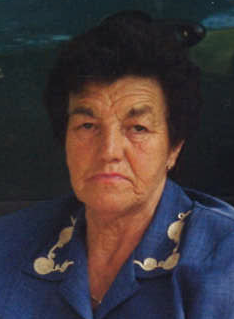 Primer AniversarioDOÑA MARIA DEL CARMEN FERNÁNDEZ ARCE“CUCA”(Vda. De Don José Fernández Abascal “China”)D.E.P Falleció en Ampuero, el día 17 de Diciembre de 2018, a los 89 años de edad, habiendo recibido los SS.SS.	Sus hijos, María del Carmen y José Manuel; hijo político, Juan José Mayor Fernández; nietos, Mila, Jorge y Juanjo; hermanos, Joaquín (†), Miguel (†), y Federico; hermanos políticos, Pilar Ochoa, María Rodríguez y Susana Gil (†), Juanita Fernández (†), Teresa Fernández (†), Román Fernández (†), Pedro Astobiza (†), sobrinos, sobrinos políticos, primos y demás familia.      RUEGAN a sus familiares y amistades una oración por su alma y asistan a la misa que se celebrará en su recuerdo el SÁBADO día 14, a las SIETE Y MEDIA de la tarde en la Iglesia de Santa María de Ampuero.LA FAMILIA AGRADECE SU ASISTENCIA.